Всероссийская Федерация Танцевального Спорта и Акробатического Рок-н-Ролла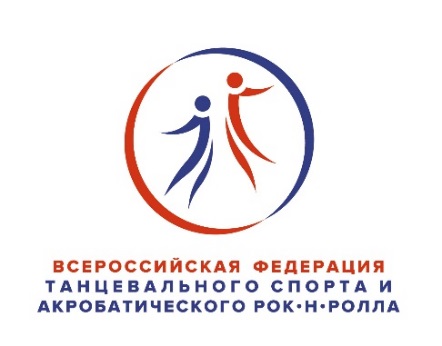 Воронежская Областная Общественная Спортивная Организация «Союз Танцевального Спорта Воронежской Области»ТСК «Перспектива»РОССИЙСКИЕ СОРЕВНОВАНИЯ ПО ТАНЦЕВАЛЬНОМУ СПОРТУ«ПЕРСПЕКТИВА – 2022»Президент ВООСО «СТС ВО»                                                                                            Павел СадчиковОрганизатор турнира Руководитель ТСК «Перспектива»                                               Владимир ВойтовичДата проведенияДата проведения20 ноября 2022 года 20 ноября 2022 года 20 ноября 2022 года 20 ноября 2022 года 20 ноября 2022 года Место проведенияМесто проведенияГ. Воронеж, СЦ «Гран-При» - ул. Ворошилова,1аГ. Воронеж, СЦ «Гран-При» - ул. Ворошилова,1аГ. Воронеж, СЦ «Гран-При» - ул. Ворошилова,1аГ. Воронеж, СЦ «Гран-При» - ул. Ворошилова,1аГ. Воронеж, СЦ «Гран-При» - ул. Ворошилова,1аОрганизаторОрганизаторТСК «Перспектива», Войтович Владимир Иосифович, 8(910)244-61-83ТСК «Перспектива», Войтович Владимир Иосифович, 8(910)244-61-83ТСК «Перспектива», Войтович Владимир Иосифович, 8(910)244-61-83ТСК «Перспектива», Войтович Владимир Иосифович, 8(910)244-61-83ТСК «Перспектива», Войтович Владимир Иосифович, 8(910)244-61-83Правила проведенияПравила проведенияВ соответствии с Правилами ФТСАРРВ соответствии с Правилами ФТСАРРВ соответствии с Правилами ФТСАРРВ соответствии с Правилами ФТСАРРВ соответствии с Правилами ФТСАРРСудьиСудьиЧлены судейской коллегии ФТСАРР по приглашению организатора. Наличие свидетельства судьи обязательноЧлены судейской коллегии ФТСАРР по приглашению организатора. Наличие свидетельства судьи обязательноЧлены судейской коллегии ФТСАРР по приглашению организатора. Наличие свидетельства судьи обязательноЧлены судейской коллегии ФТСАРР по приглашению организатора. Наличие свидетельства судьи обязательноЧлены судейской коллегии ФТСАРР по приглашению организатора. Наличие свидетельства судьи обязательноДопуск тренеровДопуск тренеровПо списку тренеров, пары которых заняты в турниреПо списку тренеров, пары которых заняты в турниреПо списку тренеров, пары которых заняты в турниреПо списку тренеров, пары которых заняты в турниреПо списку тренеров, пары которых заняты в турниреУсловия участия парУсловия участия парПроезд, проживание, питание за счет командирующих организацийПроезд, проживание, питание за счет командирующих организацийПроезд, проживание, питание за счет командирующих организацийПроезд, проживание, питание за счет командирующих организацийПроезд, проживание, питание за счет командирующих организацийРегистрацияРегистрацияПо квалификационным книжкам, паспортам или свидетельствам о рождении, медицинским справкам и полисам страхования от несчастных случаев. Начало регистрации за 1,5 часа, окончание за 30 минут до начала турнираПо квалификационным книжкам, паспортам или свидетельствам о рождении, медицинским справкам и полисам страхования от несчастных случаев. Начало регистрации за 1,5 часа, окончание за 30 минут до начала турнираПо квалификационным книжкам, паспортам или свидетельствам о рождении, медицинским справкам и полисам страхования от несчастных случаев. Начало регистрации за 1,5 часа, окончание за 30 минут до начала турнираПо квалификационным книжкам, паспортам или свидетельствам о рождении, медицинским справкам и полисам страхования от несчастных случаев. Начало регистрации за 1,5 часа, окончание за 30 минут до начала турнираПо квалификационным книжкам, паспортам или свидетельствам о рождении, медицинским справкам и полисам страхования от несчастных случаев. Начало регистрации за 1,5 часа, окончание за 30 минут до начала турнираНаграждение победителейНаграждение победителейМедали, грамоты для призеров, грамоты для финалистовМедали, грамоты для призеров, грамоты для финалистовМедали, грамоты для призеров, грамоты для финалистовМедали, грамоты для призеров, грамоты для финалистовМедали, грамоты для призеров, грамоты для финалистовПрием заявокПрием заявокНа электронную почтуE-mail: Ldsam@mail.ruНа электронную почтуE-mail: Ldsam@mail.ruНа электронную почтуE-mail: Ldsam@mail.ruНа электронную почтуE-mail: Ldsam@mail.ruНа электронную почтуE-mail: Ldsam@mail.ruСчетная комиссияСчетная комиссияChamp 3.0 рег. № 008, Самофалов Дмитрий Владимирович (Воронеж)Champ 3.0 рег. № 008, Самофалов Дмитрий Владимирович (Воронеж)Champ 3.0 рег. № 008, Самофалов Дмитрий Владимирович (Воронеж)Champ 3.0 рег. № 008, Самофалов Дмитрий Владимирович (Воронеж)Champ 3.0 рег. № 008, Самофалов Дмитрий Владимирович (Воронеж)ЗвукЗвукЛесных Сергей (Воронеж)Лесных Сергей (Воронеж)Лесных Сергей (Воронеж)Лесных Сергей (Воронеж)Лесных Сергей (Воронеж)Танцевальная площадкаТанцевальная площадка16х22 м2. Накаблучники обязательны16х22 м2. Накаблучники обязательны16х22 м2. Накаблучники обязательны16х22 м2. Накаблучники обязательны16х22 м2. Накаблучники обязательныРасписание турнираРасписание турнираРасписание турнираРасписание турнираРасписание турнираРасписание турнираРасписание турнираМассовый спорт (соло, пары)Массовый спорт (соло, пары)Массовый спорт (соло, пары)Массовый спорт (соло, пары)Массовый спорт (соло, пары)Массовый спорт (соло, пары)Массовый спорт (соло, пары)ВозрастПлощадка АПлощадка АВозрастПлощадка BПлощадка BВремяДети (Н2)W, ChW, ChДети 1 (Н2)W, Ch W, Ch 9:30Дети (Н3) W, S, Ch W, S, Ch Дети 1 (Н3)W, S, ChW, S, Ch9:30Дети (Н2) КубокW, ChW, ChДети 1 (Н2) КубокW, ChW, Ch9:30Дети (Н3) КубокW, S, ChW, S, ChДети 1+2 (Н3) КубокW, S, ChW, S, Ch9:30Дети 2 (Н3)W, S, ChW, S, ChДети (Н4)W, Q, S, ChW, Q, S, Ch11:30Дети 1+2 (Н4)W, Q, S, ChW, Q, S, ChДети (Н4)W, Q, S, ChW, Q, S, Ch11:30Дети 1+2 (Н5)W, Q, S, Ch, JW, Q, S, Ch, JДети (Н4)W, Q, S, ChW, Q, S, Ch11:30Дети 1+2 (Н4) КубокW, Q, S, ChW, Q, S, ChДети (Н4) КубокW, Q, S, ChW, Q, S, Ch11:30Дети 1+2 (Н5) КубокW, Q, S, Ch, JW, Q, S, Ch, JДети (Н4) КубокW, Q, S, ChW, Q, S, Ch11:30Спорт высших достиженийСпорт высших достиженийСпорт высших достиженийСпорт высших достиженийСпорт высших достиженийСпорт высших достиженийСпорт высших достижений1 отделение1 отделение1 отделение1 отделение1 отделение1 отделение1 отделениеВозрастПлощадка АПлощадка АВозрастПлощадка BПлощадка BВремяДети 1 (Е)St, LaSt, LaДети 2 (Е)St, LaSt, La14:00RS Дети 1+2 (Е) St, LaSt, LaДети 1+2 (Е) СолоSt, LaSt, La14:00RS Дети 1+2 (Откр.)St, LaSt, LaДети 1+2 (До D0) СолоSt, LaSt, La2 отделение2 отделение2 отделение2 отделение2 отделение2 отделение2 отделениеЮ1 (Н+Е)St, LaSt, LaЮ 1+2 (Н+Е) СолоSt, LaSt, La16:30RS Ю 1 (до D)St, LaSt, LaЮ 2 (до D) St, LaSt, La16:30RS Дети 1+2 (до D)St, LaSt, LaЮ 1+2 (до D) СолоSt, LaSt, La16:303 отделение3 отделение3 отделение3 отделение3 отделение3 отделение3 отделениеЮ 1+2 (до С)St, LaSt, LaМолодежь + взрослые (до В)Молодежь + взрослые (до В)St18:00Ю 1 (Открытый)St, LaSt, LaМолодежь + взрослые (до В)Молодежь + взрослые (до В)St18:00Молодежь + взрослые (до С)St, LaSt, LaЮ 2 (Откр.)Ю 2 (Откр.)St, La18:00Молодежь + взрослые (до А)LaLaЮ 2 (Откр.)Ю 2 (Откр.)St, La18:00